Муниципальное автономное общеобразовательное учреждениеВагайская средняя общеобразовательная школа 626240, Тюменская область, Вагайский район, с. Вагай, ул. Мира 18,тел./факс 8 (34539) 23280, e-mail: moyvagai_1@mail.ruИндивидуальный образовательный маршрут учителяЧистяковой В.А.с.Вагай, 2020Информационная справка о педагогеФИО: Чистякова Виктория Александровна, 20.02.1989 г.Образование: высшее, специалитет, окончила Тобольскую государственную социально-педагогическую академию им. Д.И. Менделеева в 2013 г., специальность по диплому «Юриспруденция», квалификация по диплому «Учитель права». Квалификационная категория: перваяЗанимаемая должность – учитель истории, обществознания.Педагогический стаж работы –  9 лет. Дата курсовой подготовки: 24.04.2017 – 28.04.2017 «Актуальные вопросы профессионально-методического развития учителя истории и обществознания в условиях реализации требований ФГОС» (ТОГИРРО), 20.04.2017 – 25.11. 2017г. – «Продуктивные технологии» (ТОГИРРО), 23.01.2018 – 26.01.2018 «Эффективные модели развития системы отдыха и оздоровления детей», сентябрь-декабрь 2021 г. «Школа современного учителя. Обществознание»Педагогическое кредо: «Творить, пробовать, искать и развиваться».Девиз педагога: «Обучая других, учусь сама».Пояснительная запискаМетодическая тема учителя: «Формирование коммуникативных и регулятивных УУД через внедрение новых образовательных технологий в рамках реализации ФГОС».Цель: повышение профессиональной компетентности по вопросу современных образовательных технологий в области формирования коммуникативных и регулятивных УУД.Задачи:пройти диагностику «Я – интенсив»изучить учебную, справочную, научно-методическую литературу по вопросу современных образовательных технологий и развитию коммуникативных УУД;применить современные образовательные технологии на практике;изучить опыт коллег в применении современных образовательных технологий и развитии коммуникативных и регулятивных УУД;применить современные образовательные технологии в условиях дистанционного обученияформировать педагогическую компетентность в области мотивирования обучающихся на совершенствование коммуникативных УУДОжидаемые результаты работы:1. Улучшение качества образования учащихся.2. Разработка и проведение открытых уроков.3. Участие и проведение семинаров, конференций, мастер-классов.4. Обобщение опыта по исследуемой проблеме и дальнейший обмен.5.Повышение профессиональной компетенции.6. Разработка дидактических материалов, тестов, наглядностейСроки работы над проблемой: 3 года (2020-2022)Форма отчета по проделанной работе: презентация опыта работы на заседаниях ШМО, КМО, РМО и педсоветах, участие в конкурсах, проведение открытых уроков на школьном, районном уровне, портфолиоФорма самообразования: (индивидуальная, групповая, коллективная)Реализация  ИОМ 2020-2021 уч.год.Направления работыАспект из направления (зона развития)Формат обучения (Тема, место прохождения ПК)СрокиВнедрение в практикуТочка контроляметодическоеКомпетенции в области организации и осуществления контроля и оценки учебных достижений1. Участие в экспертных комиссиях при проверке региональных диагностических работ и районных предметных олимпиадНоябрь 2020, ноябрь 2021, ноябрь 2022ШМО учителей предметов гуманитарного циклаРегиональный эксперт проверки диагностических работ по обществознанию 9 класс.методическоеКомпетенции в области планирования, проведения учебных занятий и систематического анализа их эффективности1. Знакомство с новыми формами, методами и средствами обученияПовышение своего уровня педагогического мастерства через  работу на ШМО, РМО2. Интенсив «Я Учитель» - онлайн-тест для учителей всех уровней образования https://education.yandex.ru/uchitel/intensiv2/test/start-1/3. Участие в онлайн-конкурсе педагогического мастерства «Лига педагогов» (Тобольский округ)4. Организация работы с одарѐнными детьми и участие обучающихся во всех творческих конкурсах и олимпиадах разного уровня.5. Посещение уроков коллег и участие в обмене опытом6. Прохождение курсов «Школа современного учителя. Обществознание»7.Индивидуальное собеседование с педагогом послекурсовой период19.11.20200ктябрь-декабрь 2020Период 2020-2022 г.Период 2020-2022 г.Ноябрь-декабрь 2021ШМО учителей предметов гуманитарного цикла, выступление на тему «Формирование познавательного интереса учащихся с помощью современных образовательных технологий»Этапы конкурса: 1) видеовизитка (+ проведен открытый дистанционный интегрированный урок) 2) методическая разминка3) создание методического конструктора дистанционного урока на платформе Core и презентацияА) международный конкурс "Права человека нашими глазами" (видео)Б) региональный конкурс эссе, посвященный избирательному праву6) Промежуточная аттестация на курсах «Школа современного учителя»7.Разработка заданий для учащихся по формированию функциональной грамотности77777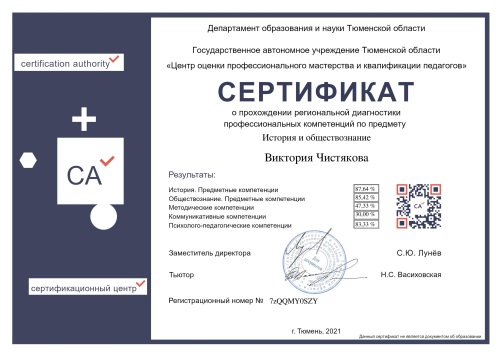 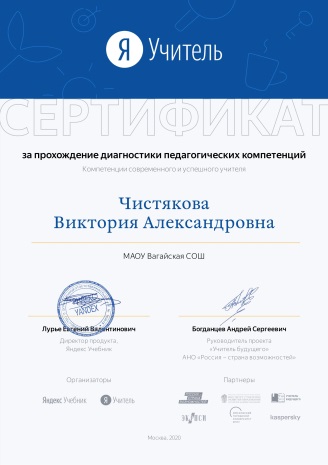 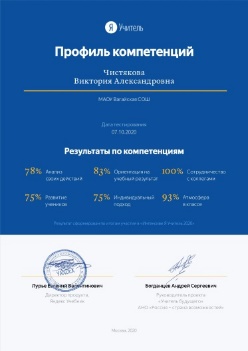 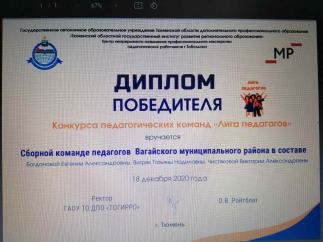 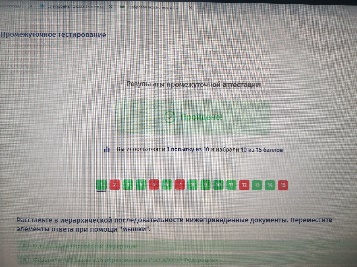 ИнформационноеКомпетенции в области освоения и применения технологий (в том числе образовательных, инклюзивных, ИКТ), необходимых для адресной работы с различными контингентами обучающихся.1. Прохождение курсов «Школа современного учителя. Обществознание»2. Всероссийская онлайн-конференция «Цифровые перемены в школьном образовании: опыт 2020» 3.  Образовательный сет «Методический конструктор для дистанционного обучения Core» в рамках конкурса «Лига педагогов».4. Практикум по смешанному обучению: интенсив для педагогов (ЯКласс – вебинары на сайте)5.Знакомство с мастерскими, конференциями, семинарами для педагогов на сайте Центра развития молодежи https://luch.cerm.ru/ 6. Ведение личного сайта http://vikaticher.ucoz.site/Октябрь 202124.12.2020Декабрь 2020Декабрь 202017.11.2020В течение периодаВебинар и практикум «Применение цифровых образовательных технологий на уроках обществознания» Использование ресурсов образовательных платформ при проведении дистанционных уроков в период с 24.12.2020Составление дистанционного урока на платформа «Core». Тема: «Люблю тебя, мой край родной»Использование ресурсов образовательных платформ при проведении дистанционных уроков в период с 24.12.2020Электронный дневник. Сервисы для онлайн конференции. Яндекс Учебник. РЭШ. Google doc.»Пополнение методической копилки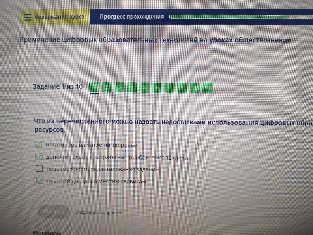 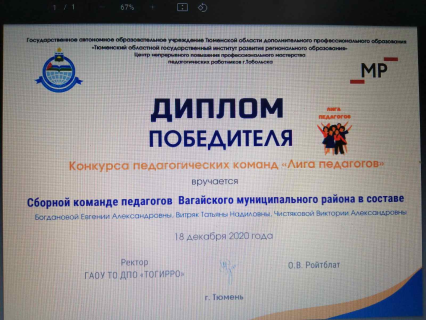 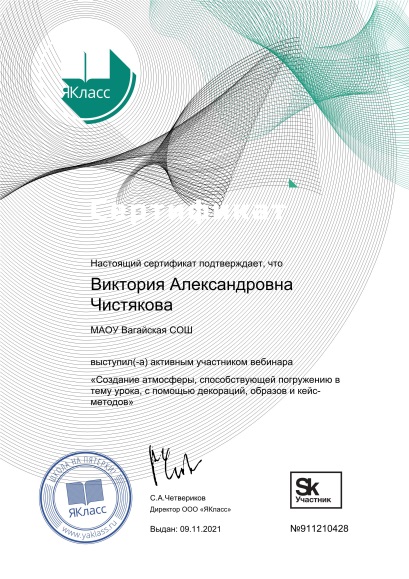 предметноеКомпетенции в области преподаваемого предмета в пределах требований федеральных государственных образовательных стандартов и основной общеобразовательной программыКомпетенции по формированию функциональной грамотности учеников (уровень выше среднего)1. Прохождение курсов «Школа современного учителя. Обществознание»2.  Разработка рабочих программ по своим предметам в соответствии требований ФГОС3. Плановая аттестация на первую педагогическую категорию 4. Сбор и анализ информации по естественно-научному обучению, педагогике и психологии. http://school-collection.edu.ru/https://learningapps.org/http://fcior.edu.ru/5. Участие в олимпиадах для педагогов1.Диагностика «Я-интенсив» https://education.yandex.ru/uchitel/intensiv2/test/results/?lessonId=functional-competencies2. Прохождение курсов «Школа современного учителя. Обществознание»2. Изучить банк заданий и методические материалы по глобальным компетенциям и креативному мышлению, статьи «Методики развития креативности», «Креативные методики в педагогической практике»3. Курс повышения квалификации «Функциональная грамотность: развиваем в школе4. Вебинары - Оценка сформированности глобальных компетенций«Креативность как образовательный результат»«Развиваем креативное мышление на уроках обществознания»Октябрь 2021Август 2020, август 2021, август 20222021-2022 уч.годВ течение годаОктябрь 2021Ноябрь 2020г.Октябрь 2021Декабрь 2020Январь-февраль 2021Вторая половина 2021г.Вебинар и практикум на тему «Организация урочной деятельности по обществознанию» (Курсы «Школа современного учителя») – составление конспекта урока обществознания в соответствии с современными стандартамиРассмотрение и утверждение на ШМО учителей предметов естественно-научного цикла, Аттестация по критериям, определенным аттестационной комиссиейСоздание каталога презентаций, видеороликов и других ЦОР по предметам.Участие команды во всероссийской метапредметной олимпиаде «Команда большой страны»https://reg.olimpiada.ru/results/apkpro-2021/result-appeal-and-scansВебинар и практикум «Формирование читательской грамотности на уроках обществознания» (выполнение и практической работы- составление заданий, формирующих читательскую грамотность))Пополнение методической копилки и применение на своих уроках.Применение на своих уроках методик улучшения функциональной грамотности, выступление на ШМОПрименение на своих уроках методик улучшения функциональной грамотности, выступление на ШМО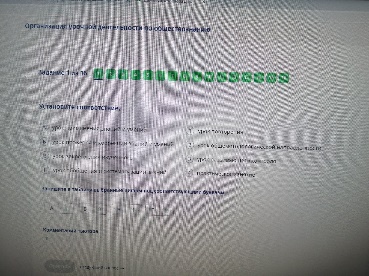 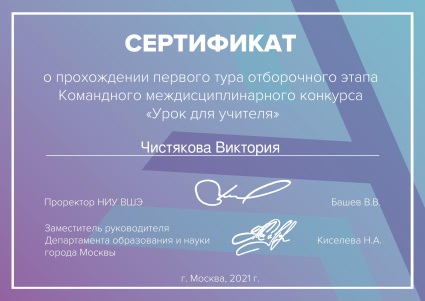 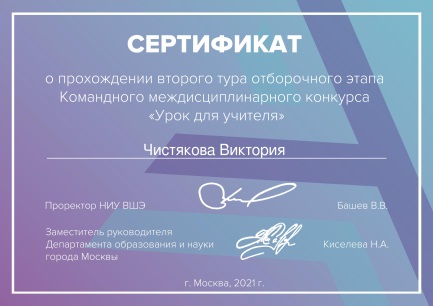 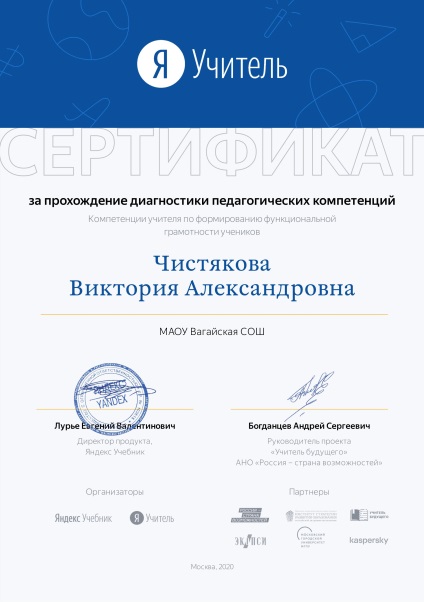 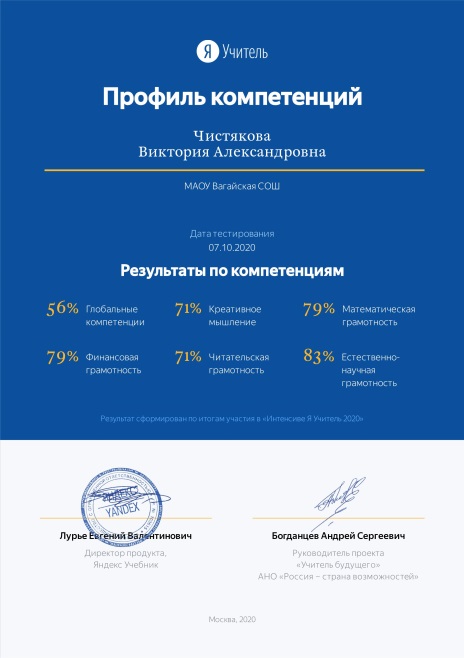 психолого-педагогическоеКомпетенции в области понимания психологических особенностей (индивидуальных,возрастных, культурных) и развития способностей обучающихся1.  Диагностика «Я – интенсив» https://education.yandex.ru/uchitel/intensiv2/test/results/?lessonId=modern-competencies2. Прохождение курсов «Школа современного учителя. Обществознание»Вебинар — Проектная деятельность школьников. Технологии организации командной работы в классе3.Изучение статьи «Диагностика личностных результатов обучающихся» «Перевернутый класс: преимущества и недостатки, Развиваем регулятивные навыки https://multiurok.ru/files/diagnostika-lichnostnykh-rezultatov-obuchaiushchik.htmlНоябрь 2020Январь-февраль 2021Декабрь 2020Определение начального уровня компетенцииИспользование современных стратегий и приемов активного обучения для урока по ФГОС  Использование современных стратегий и приемов активного обучения для урока по ФГОС  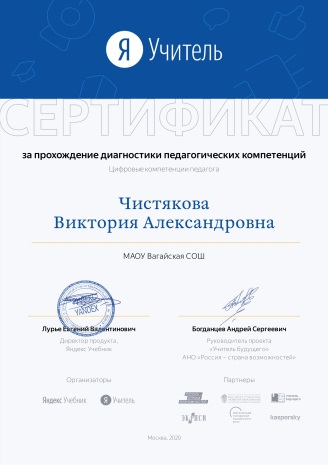 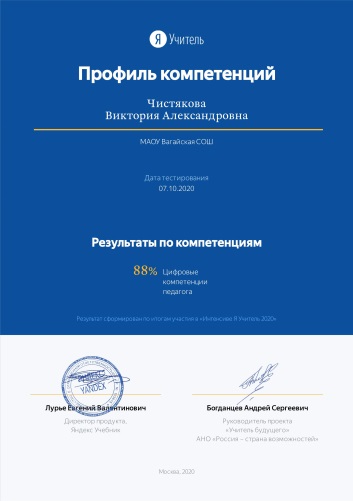 коммуникационноеКомпетенции в области выстраивания продуктивного взаимодействия с другими участниками ообразовательного процесса. 1.Изучение профстандарта педагога https://clck.ru/DX8nq Ноябрь - декабрь 2020Обучение способности принимать решения в кризисных ситуацияхСовершенствование  коммуникационных компетенций